Jaka trasa dla autobusów?Od piątku, 29 marca do poniedziałku, 15 kwietnia trwały konsultacje społeczne dotyczące przebiegu trasy dwóch autobusów miejskich, które pojawią się w Płońsku do 2021 roku. Gmina Miasto Płońsk w ramach realizacji projektu pn. Budowa ścieżek rowerowych 
w ramach działania ograniczenie zanieczyszczeń powietrza i rozwój mobilności miejskiej" zrealizuje zadnie polegające na zakupie dwóch autobusów (jednego z silnikiem spalinowym 
i jednego z silnikiem elektrycznym) oraz zakupie systemu obsługi transportu publicznego.Celem konsultacji był umożliwienie mieszkańcom Płońska zgłaszania uwag i propozycji do koncepcji schematu linii autobusowych.W wyniku przeprowadzonych konsultacji wypełnionych zostało łącznie 22 ankiety (20 ankiet w wersji online i 2 ankiety w wersji papierowej), w tym 11 ankiet ważnych i 11 ankiet nieważnych. 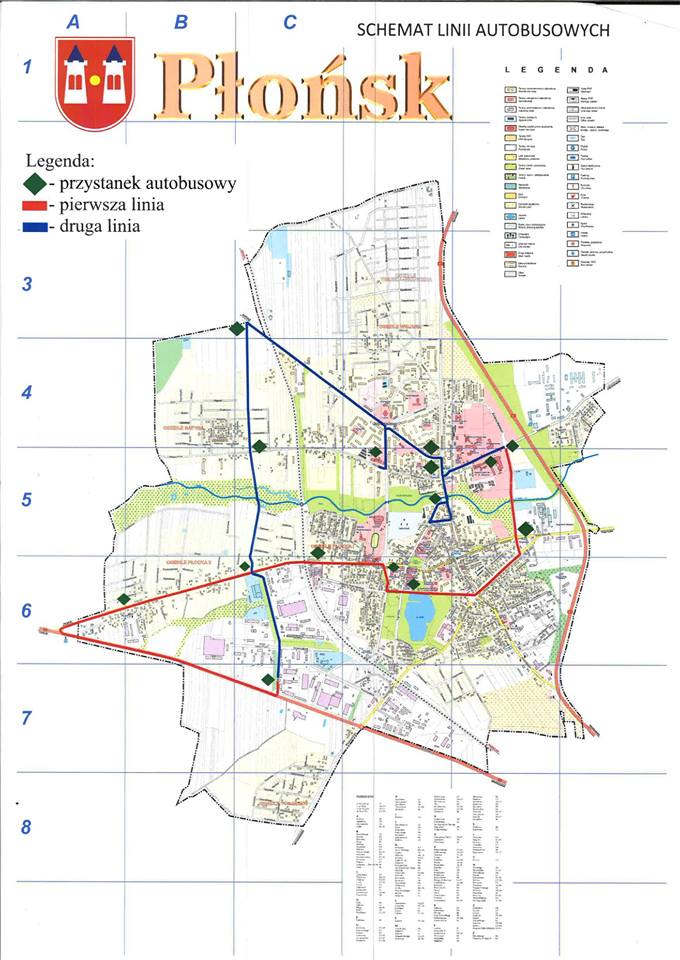 